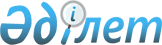 О районном бюджете на 2022-2024 годыРешение Жангалинского районного маслихата Западно-Казахстанской области от 27 декабря 2021 года № 15-1. Зарегистрировано в Министерстве юстиции Республики Казахстан 29 декабря 2021 года № 26230.
      В соответствии с Бюджетным кодексом Республики Казахстан от 4 декабря 2008 года и Законом Республики Казахстан "О местном государственном управлении и самоуправлении в Республике Казахстан" от 23 января 2001 года, Жангалинский районный маслихат Западно-Казахстанский области РЕШИЛ:
      1. Утвердить районный бюджет на 2022-2024 годы согласно приложениям 1, 2 и 3, в том числе на 2022 год в следующих объемах:
      1) доходы – 6 617 693 тысячи тенге:
      налоговые поступления – 802 048 тысяч тенге;
      неналоговые поступления – 14 463 тысячи тенге;
      поступления от продажи основного капитала – 8 000 тысяч тенге;
      поступления трансфертов – 5 793 182 тысячи тенге;
      2) затраты – 6 987 726 тысяч тенге;
      3) чистое бюджетное кредитование – 132 263 тысячи тенге:
      бюджетные кредиты – 192 969 тысяч тенге;
      погашение бюджетных кредитов – 60 706 тысяч тенге;
      4) сальдо по операциям с финансовыми активами – 0 тенге:
      приобретение финансовых активов – 0 тенге;
      поступления от продажи финансовых активов государства – 0 тенге;
      5) дефицит (профицит) бюджета – -502 296 тысяч тенге;
      6) финансирование дефицита (использование профицита) бюджета – 502 296 тысяч тенге:
      поступление займов – 192 969 тысяч тенге;
      погашение займов – 52 176 тысяч тенге;
      используемые остатки бюджетных средств – 361 503 тысячи тенге.
      Сноска. Пункт 1 - в редакции решения Жангалинского районного маслихата Западно-Казахстанской области от 23.11.2022 № 29-2 (вводится в действие с 01.01.2022).


      2. Поступления в районный бюджет на 2022 год формируются в соответствии с Бюджетным кодексом Республики Казахстан, Законом Республики Қазахстан от 2 декабря 2021 года " О республиканском бюджете на 2022-2024 годы" решением Западно-Казахстанского областного маслихата от 15 декабря №8-1 "Об областном бюджете на 2022-2024 годы" (зарегистрированное в Реестре государственной регистрации нормативных актов №25972)
      3. Установить на 2022 год норматив распределения доходов, для обеспечения сбалансированности местных бюджетов, по следующим подкласам доходов:
      1) Корпоративный подоходный налог с юридических лиц, за исключением поступлений от субъектов крупного предпринимательства и организаций нефтяного сектора, зачисляется в районный бюджет - 80%;
      2) Индивидуальный подоходный налог с доходов, облагаемых у источников выплаты, зачисляется в районный бюджет - 80%;
      3) Индивидуальный подоходный налог с доходов, не облагаемых у источника выплаты, зачисляется в районный бюджет - 100%;
      4) Индивидуальный подоходный налог с доходов иностранных граждан, не облагаемых у источника выплаты, зачисляется в районный бюджет - 80%;
      5) Социальный налог, зачисляется в районный бюджет - 80%;
      6) Отчисления недропользователей на социально-экономическое развитие региона и развитие его инфраструктуры зачисляется в районный бюджет - 0%.
      Сноска. Пункт 3 - в редакции решения Жангалинского районного маслихата Западно-Казахстанской области от 21.04.2022 № 20-1 (вводится в действие с 01.01.2022).


      4. Деньги от реализации товаров и услуг, предоставляемых государственными учреждениями, подведомственных местным исполнительным органам, используются в порядке, определяемом Бюджетным кодексом Республики Казахстан и Правительством Республики Казахстан.
      5. Учесть в бюджетах сельских округов на 2022 год размеры поступление субвенции, передаваемых из районного бюджета на сумму 152 580 тысяч тенге, в том числе:
      Жангалинский сельский округ – 28 682 тысячи тенге;
      Жанаказанский сельский округ – 16 617 тысяч тенге;
      Жанажолский сельский округ – 15 281 тысяча тенге;
      Мастексайский сельский округ – 17 280 тысяч тенге;
      Копжасарский сельский округ– 15 516 тысяч тенге;
      Мендешевский сельский округ – 12 172 тысячи тенге;
      Кызылобинский сельский округ – 14 599 тысяч тенге;
      Пятимарский сельский округ – 18 911 тысяч тенге;
      Бирликский сельский округ – 13 522 тысячи тенге.
      6. Утвердить резерв местного исполнительного органа района на 2022 год в размере 46 258 тысяч тенге.
      7. Настоящее решение вводится в действие с 1 января 2022 года. Районный бюджет на 2022 год
      Сноска. Приложение 1 - в редакции решения Жангалинского районного маслихата Западно-Казахстанской области от 23.11.2022 № 29-2 (вводится в действие с 01.01.2022). Районный бюджет на 2023 год Районный бюджет на 2024 год
					© 2012. РГП на ПХВ «Институт законодательства и правовой информации Республики Казахстан» Министерства юстиции Республики Казахстан
				
      Временно исполняющий обязанности секретарярайонного маслихата

С. Жардемалиев
Приложение 1
к решению районного маслихата
от 27 декабря 2021 года № 15-1
Категория
Категория
Категория
Категория
Категория
Сумма, тысяч тенге
Класс
Класс
Класс
Класс
Сумма, тысяч тенге
Подкласс
Подкласс
Подкласс
Сумма, тысяч тенге
Специфика
Специфика
Сумма, тысяч тенге
Наименование
Сумма, тысяч тенге
1
2
3
4
5
6
1) Доходы
6 617 693
1
Налоговые поступления
802 048
01
Подоходный налог
318 818
1
Корпоративный подоходный налог
26 592
2
Индивидуальный подоходный налог
292 226
03
Социальный налог
266 685
1
Социальный налог
266 685
04
Hалоги на собственность
209 146
1
Hалоги на имущество
209 000 
5
Единый земельный налог
146
05
Внутренние налоги на товары, работы и услуги
5 899
2
Акцизы
1 600
3
Поступления за использование природных и других ресурсов
2 000
4
Сборы за ведение предпринимательской и профессиональной деятельности
2 299
08
Обязательные платежи, взимаемые за совершение юридически значимых действий и (или) выдачу документов уполномоченными на то государственными органами или должностными лицами
1 500
1
Государственная пошлина
1 500
2
Неналоговые поступления
14 463
01
Доходы от государственной собственности
5 159
5
Доходы от аренды имущества, находящегося в государственной собственности
5 120
7
Вознаграждения по кредитам, выданным из государственного бюджета
39
03
Поступление денег от проведения государственных закупок, организуемых государственными учреждениями, финансируемыми из местного бюджета
34
1
Поступление денег от проведения государственных закупок, организуемых государственными учреждениями, финансируемыми из местного бюджета
34
04
Штрафы, пени, санкции, взыскания, налагаемые государственными учреждениями, финансируемыми из государственного бюджета, а также содержащимися и финансируемыми из бюджета (сметы расходов) Национального Банка Республики Казахстан
1 372
1
Штрафы, пени, санкции, взыскания, налагаемые государственными учреждениями, финансируемыми из государственного бюджета, а также содержащимися и финансируемыми из бюджета (сметы расходов) Национального Банка Республики Казахстан, за исключением поступлений от организаций нефтяного сектора и в Фонд компенсации потерпевшим
1 372
06
Прочие неналоговые поступления
7 898
1
Прочие неналоговые поступления
 7 898
3
Поступления от продажи основного капитала
8 000
01
Продажа государственного имущества, закрепленного за государственными учреждениями
3 438
1
Продажа государственного имущества, закрепленного за государственными учреждениями
 3 438
03
Продажа земли и нематериальных активов
4 562
1
Продажа земли
 2 309
Продажа нематериальных активов
2 253
4
Поступления трансфертов 
5 793 182
1
Трансферты из нижестоящих органов государственного управления
1 689
3
Трансферты из бюджетов городов районного значения, сел, поселков, сельских округов
1 689
02
Трансферты из вышестоящих органов государственного управления
5 791 493
2
Трансферты из областного бюджета
5 791 493
Функциональная группа
Функциональная группа
Функциональная группа
Функциональная группа
Функциональная группа
Сумма, тысяч тенге
Функциональная подгруппа
Функциональная подгруппа
Функциональная подгруппа
Функциональная подгруппа
Сумма, тысяч тенге
Администратор бюджетных программ
Администратор бюджетных программ
Администратор бюджетных программ
Сумма, тысяч тенге
Программа
Программа
Сумма, тысяч тенге
Наименование
Сумма, тысяч тенге
1
2
3
4
5
6
2) Затраты
6 987 726
01
Государственные услуги общего характера
454 783
1
Представительные, исполнительные и другие органы, выполняющие общие функции государственного управления
169 260
112
Аппарат маслихата района (города областного значения)
34 256
001
Услуги по обеспечению деятельности маслихата района (города областного значения)
32 071
005
Повышение эффективности деятельности депутатов маслихатов
2 455
122
Аппарат акима района (города областного значения)
134 734
001
Услуги по обеспечению деятельности акима района (города областного значения)
134 734
2
Финансовая деятельность
732
459
Отдел экономики и финансов района (города областного значения)
732
003
Проведение оценки имущества в целях налогообложения
732
9
Прочие государственные услуги общего характера
 284 791
454
Отдел предпринимательства и сельского хозяйства района (города областного значения)
34 709
001
Услуги по реализации государственной политики на местном уровне в области развития предпринимательства и сельского хозяйства
 34 709
458
Отдел жилищно-коммунального хозяйства, пассажирского транспорта и автомобильных дорог района (города областного значения)
42 909
001
Услуги по реализации государственной политики на местном уровне в области жилищно-коммунального хозяйства, пассажирского транспорта и автомобильных дорог
42 909
459
Отдел экономики и финансов района (города областного значения)
207 173
001
Услуги по реализации государственной политики в области формирования и развития экономической политики, государственного планирования, исполнения бюджета и управления коммунальной собственностью района (города областного значения)
37 149
113
Целевые текущие трансферты нижестоящим бюджетам
170 024
02
Оборона
12 462
1
Военные нужды
5 500
122
Аппарат акима района (города областного значения)
5 500
005
Мероприятия в рамках исполнения всеобщей воинской обязанности
5 500
2
Организация работы по чрезвычайным ситуациям
 6 962
122
Аппарат акима района (города областного значения)
6 962
006
Предупрежение и ликвидация чрезвычайных ситуации масштаба района (города областного значения)
6 962
06
Социальная помощь и социальное обеспечение
 800 195
1
Социальное обеспечение
116 099
451
Отдел занятости и социальных программ района (города областного значения)
116 099
005
Государственная адресная социальная помощь
116 099
2
Социальная помощь
638 603
451
Отдел занятости и социальных программ района (города областного значения)
638 603
002
Программа занятости
341 950
006
Оказание жилищной помощи
10 457
007
Социальная помощь отдельным категориям нуждающихся граждан по решениям местных представительных органов
86 849
010
Материальное обеспечение детей-инвалидов, воспитывающихся и обучающихся на дому
774
014
Оказание социальной помощи нуждающимся гражданам на дому
122 195
017
Обеспечение нуждающихся инвалидов обязательными гигиеническими средствами и предоставление услуг специалистами жестового языка, индивидуальными помощниками в соответствии с индивидуальной программой реабилитации инвалида
30 328
023
Обеспечение деятельности центров занятости населения
46 050
9
Прочие услуги в области социальной помощи и социального обеспечения
45 493
451
Отдел занятости и социальных программ района (города областного значения)
43 493
001
Услуги по реализации государственной политики на местном уровне в области обеспечения занятости и реализации социальных программ для населения
41 213
011
Оплата услуг по зачислению, выплате и доставке пособий и других социальных выплат
780
050
Обеспечение пров и улучшение качества жизни инвалидов в Республике Казахстан
1 500
458
Отдел жилищно-коммунального хозяйства, пассажирского транспорта и автомобильных дорог района (города областного значения)
2 000
094
Предоставление жилищных сертификатов как социальная помощь
2 000
07
Жилищно-коммунальное хозяйство
 282 081
1
Жилищное хозяйство
 264 351
458
Отдел жилищно-коммунального хозяйства, пассажирского транспорта и автомобильных дорог района (города областного значения)
20 500
003
Организация сохранения государственного жилищного фонда
3 968
033
Проектирование,развитие и (или) обустройство инженерно-коммуникационной инфраструктуры
100
004
Обеспечение жильем отдельных категорий граждан
16 432
466
Отдел архитектуры, градостроительства и строительства района (города областного значения)
243 851
003
Проектирование и (или) строительство, реконструкция жилья коммунального жилищного фонда
243 851
2
Коммунальное хозяйство
20
458
Отдел жилищно-коммунального хозяйства, пассажирского транспорта и автомобильных дорог района (города областного значения)
20
012
Функционирование системы водоснабжения и водоотведения
20
3
Благоустройство населенных пунктов
17 710
458
Отдел жилищно-коммунального хозяйства, пассажирского транспорта и автомобильных дорог района (города областного значения)
17 710
018
Благоустройство и озеленение населенных пунктов
17 710
08
Культура, спорт, туризм и информационное пространство
530 329
1
Деятельность в области культуры
207 130
457
Отдел культуры, развития языков, физической культуры и спорта района (города областного значения)
207 130
003
Поддержка культурно-досуговой работы
207 130
2
Спорт
 90 135
457
Отдел культуры, развития языков, физической культуры и спорта района (города областного значения)
90 135
008
Развитие массового спорта и национальных видов спорта
75 444
009
Проведение спортивных соревнований на районном (города областного значения) уровне
5 447
010
Подготовка и участие членов сборных команд района(города областного значения) по различным видам спорта на областных спортивных мероприятиях
9 244
3
Информационное пространство
152 440
456
Отдел внутренней политики района (города областного значения)
12 988
002
Услуги по проведению государственной информационной политики
12 988
457
Отдел культуры, развития языков, физической культуры и спорта района (города областного значения)
139 452
006
Функционирование районных (городских) библиотек
139 452
9
Прочие услуги по организации культуры, спорта, туризма и информационного пространства
80 624
456
Отдел внутренней политики района (города областного значения)
53 452
001
Услуги по реализации государственной политики на местном уровне в области информации, укрепления государственности и формирования социального оптимизма граждан
19 689
003
Реализация мероприятий в сфере молодежной политики
33 763
457
Отдел культуры, развития языков, физической культуры и спорта района (города областного значения)
27 172
001
Услуги по реализации государственной политики на местном уровне в области культуры, развития языков, физической культуры и спорта
27 172
10
Сельское, водное, лесное, рыбное хозяйство, особо охраняемые природные территории, охрана окружающей среды и животного мира, земельные отношения
85 458
6
Земельные отношения
32 093
463
Отдел земельных отношений района (города областного значения)
32 093
001
Услуги по реализации государственной политики в области регулирования земельных отношений на территории района (города областного значения)
27 264
003
Земельно-хозяйственное устройство населенных пунктов
4 829
9
Прочие услуги в области сельского, водного, лесного, рыбного хозяйства, охраны окружающей среды и земельных отношений
53 365
459
Отдел экономики и финансов района (города областного значения)
53 365
099
Реализация мер по оказанию социальной поддержки специалистов
53 365
11
Промышленность, архитектурная, градостроительная и строительная деятельность
29 764
2
Архитектурная, градостроительная и строительная деятельность
29 764
466
Отдел архитектуры, градостроительства и строительства района (города областного значения)
29 764
001
Услуги по реализации государственной политики в области строительства, улучшения архитектурного облика городов, районов и населенных пунктов области и обеспечению рационального и эффективного градостроительного освоения территории района (города областного значения)
29 764
12
Транспорт и коммуникации
694 153
1
Автомобильный транспорт
684 119
458
Отдел жилищно-коммунального хозяйства, пассажирского транспорта и автомобильных дорог района (города областного значения)
684 119
023
Обеспечение функционирования автомобильных дорог
45 914
045
Капитальный и средний ремонт автомобильных дорог районного значения и улиц населенных пунктов
638 205
9
Прочие услуги в сфере транспорта и коммуникаций
10 034
458
Отдел жилищно-коммунального хозяйства, пассажирского транспорта и автомобильных дорог района (города областного значения)
10 034
037
Субсидирование пассажирских перевозок по социально значимым городским (сельским), пригородным и внутрирайонным сообщениям
10 034
13
Прочие
669 651
9
Прочие
669 651
458
Отдел жилищно-коммунального хозяйства, пассажирского транспорта и автомобильных дорог района (города областного значения)
355 620
062
Реализация мероприятий по социальной и инженерной инфраструктуре в сельских населенных пунктах в рамках проекта "Ауыл-Ел бесігі"
288 410
064
Развитие социальной и инженерной инфраструктуры в сельских населенных пунктах в рамках проекта "Ауыл-Ел бесігі"
67 210
459
Отдел экономики и финансов района (города областного значения)
63 337
012
Резерв местного исполнительного органа района (города областного значения)
63 337
466
Отдел архитектуры, градостроительства и строительства района (города областного значения)
250 694
079
Развитие социальной и инженерной инфрастуктуры в сельских населенных пунктах в рамках проекта "Ауыл-Ел бесігі"
250 694
14
Обслуживание долга
66 428
1
Обслуживание долга
66 428
459
Отдел экономики и финансов района (города областного значения)
66 428
021
Обслуживание долга местных исполнительных органов по выплате вознаграждений и иных платежей по займам из областного бюджета
66 428
15
Трансферты
3 362 422
1
Трансферты
3 362 422
459
Отдел экономики и финансов района (города областного значения)
3 362 422
006
Возврат неиспользованных(недоиспользованных)целевых трансфертов
14 595
038
Субвенции
152 580
049
Возврат трансфертов общего характера в случаях, предусмотренных бюджетным законодательством
3 038 372
052
Возврат сумм неиспользованных (недоиспользованных) целевых трансфертов на развитие,выделенных в истекшем финансовом году, разрешенных доиспользовать по решению Правительства Республики Казахстан
3
054
Возврат неиспользованных (недоиспользованных) целевых трансфертов
156 872
3) Чистое бюджетное кредитование
132 263
Бюджетные кредиты
192 969
10
Сельское, водное, лесное, рыбное хозяйство, особо охраняемые природные территории, охрана окружающей среды и животного мира, земельные отношения
192 969
9
Прочие услуги в области сельского, водного, лесного, рыбного хозяйства, охраны окружающей среды и земельных отношений
192 969
459
Отдел экономики и финансов района (города областного значения)
192 969
018
Бюджетные кредиты для реализации мер социальной поддержки специалистов
192 969
Категория
Категория
Категория
Категория
Категория
Сумма, тысяч тенге
Класс
Класс
Класс
Класс
Сумма, тысяч тенге
Подкласс
Подкласс
Подкласс
Сумма, тысяч тенге
Специфика
Специфика
Сумма, тысяч тенге
Наименование
Сумма, тысяч тенге
1
2
3
4
5
6
5
Погашение бюджетных кредитов
60 706
01
Погашение бюджетных кредитов
60 706
1
Погашение бюджетных кредитов, выданных из государственного бюджета
60 706
4) Сальдо по операциям с финансовыми активами
0
Категория
Категория
Категория
Категория
Категория
Сумма, тысяч тенге
Класс
Класс
Класс
Класс
Сумма, тысяч тенге
Подкласс
Подкласс
Подкласс
Сумма, тысяч тенге
Специфика
Специфика
Сумма, тысяч тенге
Наименование
Сумма, тысяч тенге
1
2
3
4
5
6
6
Поступления от продажи финансовых активов государства
0
01
Поступления от продажи финансовых активов государства
0
1
Поступления от продажи финансовых активов внутри страны
0
5) Дефицит (профицит) бюджета
-502 296
6) Финансирование дефицита (использование профицита) бюджета
502 296
7
Поступления займов
192 969
01
Внутренние государственные займы
192 969
2
Договоры займа
192 969
03
Займы, получаемые местным исполнительным органом района (города областного значения)
192 969
Функциональная группа
Функциональная группа
Функциональная группа
Функциональная группа
Функциональная группа
Сумма, тысяч тенге
Функциональная подгруппа
Функциональная подгруппа
Функциональная подгруппа
Функциональная подгруппа
Сумма, тысяч тенге
Администратор бюджетных программ
Администратор бюджетных программ
Администратор бюджетных программ
Сумма, тысяч тенге
Программа
Программа
Сумма, тысяч тенге
Наименование
Сумма, тысяч тенге
1
2
3
4
5
6
16
Погашение займов
52 176
1
Погашение займов
52 176
459
Отдел экономики и финансов района (города областного значения)
52 176
005
Погашение долга местного исполнительного органа перед вышестоящим бюджетом
52 176
Категория
Категория
Категория
Категория
Категория
Сумма, тысяч тенге
Класс
Класс
Класс
Класс
Сумма, тысяч тенге
Подкласс
Подкласс
Подкласс
Сумма, тысяч тенге
Специфика
Специфика
Сумма, тысяч тенге
Наименование
Сумма, тысяч тенге
1
2
3
4
5
6
8
Используемые остатки бюджетных средств
361 503
01
Остатки бюджетных средств
361 503
1
Свободные остатки бюджетных средств
361 503
01
Свободные остатки бюджетных средств
361 503Приложение 2
к решению Жангалинского
районного маслихата
от 27 декабря 2021 года №15-1
Категория
Категория
Категория
Категория
Категория
Сумма, тысяч тенге
Класс
Класс
Класс
Класс
Сумма, тысяч тенге
Подкласс
Подкласс
Подкласс
Сумма, тысяч тенге
Специфика
Специфика
Сумма, тысяч тенге
Наименование
Сумма, тысяч тенге
1
2
3
4
5
6
1) Доходы
1 300 834
1
Налоговые поступления
792 215
01
Подоходный налог
317 596
1
Корпоративный подоходный налог
20 649
2
Индивидуальный подоходный налог
296 947
03
Социальный налог
259 440
1
Социальный налог
259 440
04
Hалоги на собственность
207 570
1
Hалоги на имущество
207 570 
05
Внутренние налоги на товары, работы и услуги
6 109
2
Акцизы
1 500
3
Поступления за использование природных и других ресурсов
2 000
4
Сборы за ведение предпринимательской и профессиональной деятельности
2 609
08
Обязательные платежи, взимаемые за совершение юридически значимых действий и (или) выдачу документов уполномоченными на то государственными органами или должностными лицами
1 500
1
Государственная пошлина
1 500
2
Неналоговые поступления
14 000
01
Доходы от государственной собственности
10 000
1
Поступления части чистого дохода государственных предприятий
12
5
Доходы от аренды имущества, находящегося в государственной собственности
10 000
7
Вознаграждения по кредитам, выданным из государственного бюджета
30
04
Штрафы, пени, санкции, взыскания, налагаемые государственными учреждениями, финансируемыми из государственного бюджета, а также содержащимися и финансируемыми из бюджета (сметы расходов) Национального Банка Республики Казахстан
1 268
1
Штрафы, пени, санкции, взыскания, налагаемые государственными учреждениями, финансируемыми из государственного бюджета, а также содержащимися и финансируемыми из бюджета (сметы расходов) Национального Банка Республики Казахстан, за исключением поступлений от организаций нефтяного сектора и в Фонд компенсации потерпевшим
1 268
06
Прочие неналоговые поступления
3 013
1
Прочие неналоговые поступления
3 013
3
Поступления от продажи основного капитала
8 000
01
Продажа государственного имущества, закрепленного за государственными учреждениями
4 000
1
Продажа государственного имущества, закрепленного за государственными учреждениями
4 000
03
Продажа земли и нематериальных активов
4 000
1
Продажа земли
4 000
4
Поступления трансфертов 
486 619
02
Трансферты из вышестоящих органов государственного управления
486 619
2
Трансферты из областного бюджета
486 619
Функциональная группа
Функциональная группа
Функциональная группа
Функциональная группа
Функциональная группа
Сумма, тысяч тенге
Функциональная подгруппа
Функциональная подгруппа
Функциональная подгруппа
Функциональная подгруппа
Сумма, тысяч тенге
Администратор бюджетных программ
Администратор бюджетных программ
Администратор бюджетных программ
Сумма, тысяч тенге
Программа
Программа
Сумма, тысяч тенге
Наименование
Сумма, тысяч тенге
1
2
3
4
5
6
2) Затраты
1 300 834
01
Государственные услуги общего характера
275 459
1
Представительные, исполнительные и другие органы, выполняющие общие функции государственного управления
94 671
112
Аппарат маслихата района (города областного значения)
16 989
001
Услуги по обеспечению деятельности маслихата района (города областного значения)
16 989
122
Аппарат акима района (города областного значения)
77 682
001
Услуги по обеспечению деятельности акима района (города областного значения)
77 682
2
Финансовая деятельность
111 000
459
Отдел экономики и финансов района (города областного значения)
111 000
003
Проведение оценки имущества в целях налогообложения
50 000
010
Приватизация,управление коммунальным, постприватизационная деятельность и регулирование споров, связанных с этим
61 000
9
Прочие государственные услуги общего характера
69 788
454
Отдел предпринимательства и сельского хозяйства района (города областного значения)
18 699
001
Услуги по реализации государственной политики на местном уровне в области развития предпринимательства и сельского хозяйства
18 699
458
Отдел жилищно-коммунального хозяйства, пассажирского транспорта и автомобильных дорог района (города областного значения)
25 295
001
Услуги по реализации государственной политики на местном уровне в области жилищно-коммунального хозяйства, пассажирского транспорта и автомобильных дорог
25 295
459
Отдел экономики и финансов района (города областного значения)
25 794
001
Услуги по реализации государственной политики в области формирования и развития экономической политики, государственного планирования, исполнения бюджета и управления коммунальной собственностью района (города областного значения)
25 794
02
Оборона
3 000
1
Военные нужды
3 000
122
Аппарат акима района (города областного значения)
3 000
005
Мероприятия в рамках исполнения всеобщей воинской обязанности
3 000
06
Социальная помощь и социальное обеспечение
340 051
1
Социальное обеспечение
35 000
451
Отдел занятости и социальных программ района (города областного значения)
35 000
005
Государственная адресная социальная помощь
35 000
2
Социальная помощь
269 767
451
Отдел занятости и социальных программ района (города областного значения)
269 767
002
Программа занятости
52 000
006
Оказание жилищной помощи
12 000
007
Социальная помощь отдельным категориям нуждающихся граждан по решениям местных представительных органов
75 000
010
Материальное обеспечение детей-инвалидов, воспитывающихся и обучающихся на дому
1 182
014
Оказание социальной помощи нуждающимся гражданам на дому
62 232
017
Обеспечение нуждающихся инвалидов обязательными гигиеническими средствами и предоставление услуг специалистами жестового языка, индивидуальными помощниками в соответствии с индивидуальной программой реабилитации инвалида
33 702
023
Обеспечение деятельности центров занятости населения
33 651
9
Прочие услуги в области социальной помощи и социального обеспечения
35 284
451
Отдел занятости и социальных программ района (города областного значения)
35 284
001
Услуги по реализации государственной политики на местном уровне в области обеспечения занятости и реализации социальных программ для населения
30 284
011
Оплата услуг по зачислению, выплате и доставке пособий и других социальных выплат
5 000
07
Жилищно-коммунальное хозяйство
21 000
1
Жилищное хозяйство
9 000
458
Отдел жилищно-коммунального хозяйства, пассажирского транспорта и автомобильных дорог района (города областного значения)
3 000
003
Организация сохранения государственного жилищного фонда
3 000
466
Отдел архитектуры, градостроительства и строительства района (города областного значения)
6 000
003
Проектирование и (или) строительство, реконструкция жилья коммунального жилищного фонда
6 000
3
Благоустройство населенных пунктов
12 000
458
Отдел жилищно-коммунального хозяйства, пассажирского транспорта и автомобильных дорог района (города областного значения)
12 000
018
Благоустройство и озеленение населенных пунктов
12 000
08
Культура, спорт, туризм и информационное пространство
368 101
1
Деятельность в области культуры
135 792
457
Отдел культуры, развития языков, физической культуры и спорта района (города областного значения)
135 792
003
Поддержка культурно-досуговой работы
135 792
2
Спорт
68 344
457
Отдел культуры, развития языков, физической культуры и спорта района (города областного значения)
68 344
008
Развитие массового спорта и национальных видов спорта
64 283
009
Проведение спортивных соревнований на районном (города областного значения) уровне
4 061
3
Информационное пространство
110 029
456
Отдел внутренней политики района (города областного значения)
9 500
002
Услуги по проведению государственной информационной политики
9 500
457
Отдел культуры, развития языков, физической культуры и спорта района (города областного значения)
100 529
006
Функционирование районных (городских) библиотек
99 229
007
Развитие государственного языка и других языков народа Казахстана
1 300
9
Прочие услуги по организации культуры, спорта, туризма и информационного пространства
53 936
456
Отдел внутренней политики района (города областного значения)
37 514
001
Услуги по реализации государственной политики на местном уровне в области информации, укрепления государственности и формирования социального оптимизма граждан
11 961
003
Реализация мероприятий в сфере молодежной политики
25 553
457
Отдел культуры, развития языков, физической культуры и спорта района (города областного значения)
16 422
001
Услуги по реализации государственной политики на местном уровне в области культуры, развития языков, физической культуры и спорта
16 422
10
Сельское, водное, лесное, рыбное хозяйство, особо охраняемые природные территории, охрана окружающей среды и животного мира, земельные отношения
47 559
6
Земельные отношения
16 629
463
Отдел земельных отношений района (города областного значения)
16 629
001
Услуги по реализации государственной политики в области регулирования земельных отношений на территории района (города областного значения)
14 699
006
Землеустройство, проводимое при установлении границ районов, городов областного значения, районного значения, сельских округов, поселков, сел
1 930
9
Прочие услуги в области сельского, водного, лесного, рыбного хозяйства, охраны окружающей среды и земельных отношений
30 930
459
Отдел экономики и финансов района (города областного значения)
30 930
099
Реализация мер по оказанию социальной поддержки специалистов
30 930
11
Промышленность, архитектурная, градостроительная и строительная деятельность
25 741
2
Архитектурная, градостроительная и строительная деятельность
25 741
466
Отдел архитектуры, градостроительства и строительства района (города областного значения)
25 741
001
Услуги по реализации государственной политики в области строительства, улучшения архитектурного облика городов, районов и населенных пунктов области и обеспечению рационального и эффективного градостроительного освоения территории района (города областного значения)
21 741
013
Разработка схем градостроительного развития территории района, генеральных планов городов районного (областного) значения, поселков и иных сельских населенных пунктов
4 000
12
Транспорт и коммуникации
37 488
1
Автомобильный транспорт
31 030
458
Отдел жилищно-коммунального хозяйства, пассажирского транспорта и автомобильных дорог района (города областного значения)
31 030
023
Обеспечение функционирования автомобильных дорог
31 030
9
Прочие услуги в сфере транспорта и коммуникаций
6 458
458
Отдел жилищно-коммунального хозяйства, пассажирского транспорта и автомобильных дорог района (города областного значения)
6 458
037
Субсидирование пассажирских перевозок по социально значимым городским (сельским), пригородным и внутрирайонным сообщениям
6 458
13
Прочие
26 213
9
Прочие
26 213
459
Отдел экономики и финансов района (города областного значения)
26 213
012
Резерв местного исполнительного органа района (города областного значения)
26 213
15
Трансферты
182 435
1
Трансферты
182 435
459
Отдел экономики и финансов района (города областного значения)
182 435
038
Субвенции
182 435
3) Чистое бюджетное кредитование
0
Бюджетные кредиты
0
10
Сельское, водное, лесное, рыбное хозяйство, особо охраняемые природные территории, охрана окружающей среды и животного мира, земельные отношения
0
9
Прочие услуги в области сельского, водного, лесного, рыбного хозяйства, охраны окружающей среды и земельных отношений
0
459
Отдел экономики и финансов района (города областного значения)
0
018
Бюджетные кредиты для реализации мер социальной поддержки специалистов
0
Категория
Категория
Категория
Категория
Категория
Сумма, тысяч тенге
Класс
Класс
Класс
Класс
Сумма, тысяч тенге
Подкласс
Подкласс
Подкласс
Сумма, тысяч тенге
Специфика
Специфика
Сумма, тысяч тенге
Наименование
Сумма, тысяч тенге
1
2
3
4
5
6
5
Погашение бюджетных кредитов
0
01
Погашение бюджетных кредитов
0
1
Погашение бюджетных кредитов, выданных из государственного бюджета
0
4) Сальдо по операциям с финансовыми активами
0
Категория
Категория
Категория
Категория
Категория
Сумма, тысяч тенге
Класс
Класс
Класс
Класс
Сумма, тысяч тенге
Подкласс
Подкласс
Подкласс
Сумма, тысяч тенге
Специфика
Специфика
Сумма, тысяч тенге
Наименование
Сумма, тысяч тенге
1
2
3
4
5
6
6
Поступления от продажи финансовых активов государства
0
01
Поступления от продажи финансовых активов государства
0
1
Поступления от продажи финансовых активов внутри страны
0
5) Дефицит (профицит) бюджета
0
6) Финансирование дефицита (использование профицита) бюджета
0
7
Поступления займов
0
01
Внутренние государственные займы
0
2
Договоры займа
0
03
Займы, получаемые местным исполнительным органом района (города областного значения)
0
Функциональная группа
Функциональная группа
Функциональная группа
Функциональная группа
Функциональная группа
Сумма, тысяч тенге
Функциональная подгруппа
Функциональная подгруппа
Функциональная подгруппа
Функциональная подгруппа
Сумма, тысяч тенге
Администратор бюджетных программ
Администратор бюджетных программ
Администратор бюджетных программ
Сумма, тысяч тенге
Программа
Программа
Сумма, тысяч тенге
Наименование
Сумма, тысяч тенге
1
2
3
4
5
6
16
Погашение займов
0
1
Погашение займов
0
Категория
Категория
Категория
Категория
Категория
Сумма, тысяч тенге
Класс
Класс
Класс
Класс
Сумма, тысяч тенге
Подкласс
Подкласс
Подкласс
Сумма, тысяч тенге
Специфика
Специфика
Сумма, тысяч тенге
Наименование
Сумма, тысяч тенге
1
2
3
4
5
6
8
Используемые остатки бюджетных средств
0
01
Остатки бюджетных средств
0
1
Свободные остатки бюджетных средств
0
01
Свободные остатки бюджетных средств
0Приложение 3
к решению Жангалинского
районного маслихата
от 27 декабря 2021 года №15-1
Категория
Категория
Категория
Категория
Категория
Сумма, тысяч тенге
Класс
Класс
Класс
Класс
Сумма, тысяч тенге
Подкласс
Подкласс
Подкласс
Сумма, тысяч тенге
Специфика
Специфика
Сумма, тысяч тенге
Наименование
Сумма, тысяч тенге
1
2
3
4
5
6
1) Доходы
1 331 233
1
Налоговые поступления
884 658
01
Подоходный налог
359 750
1
Корпоративный подоходный налог
20 649
2
Индивидуальный подоходный налог
339 101
03
Социальный налог
309 729
1
Социальный налог
309 729
04
Hалоги на собственность
207 570
1
Hалоги на имущество
207 570 
05
Внутренние налоги на товары, работы и услуги
6 109
2
Акцизы
1 500
3
Поступления за использование природных и других ресурсов
2 000
4
Сборы за ведение предпринимательской и профессиональной деятельности
2 609
08
Обязательные платежи, взимаемые за совершение юридически значимых действий и (или) выдачу документов уполномоченными на то государственными органами или должностными лицами
1 500
1
Государственная пошлина
1 500
2
Неналоговые поступления
14 000
01
Доходы от государственной собственности
10 000
1
Поступления части чистого дохода государственных предприятий
12
5
Доходы от аренды имущества, находящегося в государственной собственности
10 000
7
Вознаграждения по кредитам, выданным из государственного бюджета
30
04
Штрафы, пени, санкции, взыскания, налагаемые государственными учреждениями, финансируемыми из государственного бюджета, а также содержащимися и финансируемыми из бюджета (сметы расходов) Национального Банка Республики Казахстан
1 268
1
Штрафы, пени, санкции, взыскания, налагаемые государственными учреждениями, финансируемыми из государственного бюджета, а также содержащимися и финансируемыми из бюджета (сметы расходов) Национального Банка Республики Казахстан, за исключением поступлений от организаций нефтяного сектора и в Фонд компенсации потерпевшим
1 268
06
Прочие неналоговые поступления
3 013
1
Прочие неналоговые поступления
3 013
3
Поступления от продажи основного капитала
8 000
01
Продажа государственного имущества, закрепленного за государственными учреждениями
4 000
1
Продажа государственного имущества, закрепленного за государственными учреждениями
4 000
03
Продажа земли и нематериальных активов
4 000
1
Продажа земли
4 000
4
Поступления трансфертов 
424 575
02
Трансферты из вышестоящих органов государственного управления
424 575
2
Трансферты из областного бюджета
424 575
Функциональная группа
Функциональная группа
Функциональная группа
Функциональная группа
Функциональная группа
Сумма, тысяч тенге
Функциональная подгруппа
Функциональная подгруппа
Функциональная подгруппа
Функциональная подгруппа
Сумма, тысяч тенге
Администратор бюджетных программ
Администратор бюджетных программ
Администратор бюджетных программ
Сумма, тысяч тенге
Программа
Программа
Сумма, тысяч тенге
Наименование
Сумма, тысяч тенге
1
2
3
4
5
6
2) Затраты
1 331 233
01
Государственные услуги общего характера
316 218
1
Представительные, исполнительные и другие органы, выполняющие общие функции государственного управления
94 671
112
Аппарат маслихата района (города областного значения)
16 989
001
Услуги по обеспечению деятельности маслихата района (города областного значения)
16 989
122
Аппарат акима района (города областного значения)
77 682
001
Услуги по обеспечению деятельности акима района (города областного значения)
77 682
2
Финансовая деятельность
151 759
459
Отдел экономики и финансов района (города областного значения)
151 759
003
Проведение оценки имущества в целях налогообложения
61 000
010
Приватизация,управление коммунальным, постприватизационная деятельность и регулирование споров, связанных с этим
90 759
9
Прочие государственные услуги общего характера
69 788
454
Отдел предпринимательства и сельского хозяйства района (города областного значения)
18 699
001
Услуги по реализации государственной политики на местном уровне в области развития предпринимательства и сельского хозяйства
18 699
458
Отдел жилищно-коммунального хозяйства, пассажирского транспорта и автомобильных дорог района (города областного значения)
25 295
001
Услуги по реализации государственной политики на местном уровне в области жилищно-коммунального хозяйства, пассажирского транспорта и автомобильных дорог
25 295
459
Отдел экономики и финансов района (города областного значения)
25 794
001
Услуги по реализации государственной политики в области формирования и развития экономической политики, государственного планирования, исполнения бюджета и управления коммунальной собственностью района (города областного значения)
25 794
02
Оборона
3 000
1
Военные нужды
3 000
122
Аппарат акима района (города областного значения)
3 000
005
Мероприятия в рамках исполнения всеобщей воинской обязанности
3 000
06
Социальная помощь и социальное обеспечение
340 051
1
Социальное обеспечение
35 000
451
Отдел занятости и социальных программ района (города областного значения)
35 000
005
Государственная адресная социальная помощь
35 000
2
Социальная помощь
269 767
451
Отдел занятости и социальных программ района (города областного значения)
269 767
002
Программа занятости
52 000
006
Оказание жилищной помощи
12 000
007
Социальная помощь отдельным категориям нуждающихся граждан по решениям местных представительных органов
75 000
010
Материальное обеспечение детей-инвалидов, воспитывающихся и обучающихся на дому
1 182
014
Оказание социальной помощи нуждающимся гражданам на дому
62 232
017
Обеспечение нуждающихся инвалидов обязательными гигиеническими средствами и предоставление услуг специалистами жестового языка, индивидуальными помощниками в соответствии с индивидуальной программой реабилитации инвалида
33 702
023
Обеспечение деятельности центров занятости населения
33 651
9
Прочие услуги в области социальной помощи и социального обеспечения
35 284
451
Отдел занятости и социальных программ района (города областного значения)
35 284
001
Услуги по реализации государственной политики на местном уровне в области обеспечения занятости и реализации социальных программ для населения
30 284
011
Оплата услуг по зачислению, выплате и доставке пособий и других социальных выплат
5 000
07
Жилищно-коммунальное хозяйство
21 000
1
Жилищное хозяйство
9 000
458
Отдел жилищно-коммунального хозяйства, пассажирского транспорта и автомобильных дорог района (города областного значения)
3 000
003
Организация сохранения государственного жилищного фонда
3 000
466
Отдел архитектуры, градостроительства и строительства района (города областного значения)
6 000
003
Проектирование и (или) строительство, реконструкция жилья коммунального жилищного фонда
6 000
3
Благоустройство населенных пунктов
12 000
458
Отдел жилищно-коммунального хозяйства, пассажирского транспорта и автомобильных дорог района (города областного значения)
12 000
018
Благоустройство и озеленение населенных пунктов
12 000
08
Культура, спорт, туризм и информационное пространство
368 101
1
Деятельность в области культуры
135 792
457
Отдел культуры, развития языков, физической культуры и спорта района (города областного значения)
135 792
003
Поддержка культурно-досуговой работы
135 792
2
Спорт
68 344
457
Отдел культуры, развития языков, физической культуры и спорта района (города областного значения)
68 344
008
Развитие массового спорта и национальных видов спорта
64 283
009
Проведение спортивных соревнований на районном (города областного значения) уровне
4 061
3
Информационное пространство
110 029
456
Отдел внутренней политики района (города областного значения)
9 500
002
Услуги по проведению государственной информационной политики
9 500
457
Отдел культуры, развития языков, физической культуры и спорта района (города областного значения)
100 529
006
Функционирование районных (городских) библиотек
99 229
007
Развитие государственного языка и других языков народа Казахстана
1 300
9
Прочие услуги по организации культуры, спорта, туризма и информационного пространства
53 936
456
Отдел внутренней политики района (города областного значения)
37 514
001
Услуги по реализации государственной политики на местном уровне в области информации, укрепления государственности и формирования социального оптимизма граждан
11 961
003
Реализация мероприятий в сфере молодежной политики
25 553
457
Отдел культуры, развития языков, физической культуры и спорта района (города областного значения)
16 422
001
Услуги по реализации государственной политики на местном уровне в области культуры, развития языков, физической культуры и спорта
16 422
10
Сельское, водное, лесное, рыбное хозяйство, особо охраняемые природные территории, охрана окружающей среды и животного мира, земельные отношения
47 199
6
Земельные отношения
47 199
463
Отдел земельных отношений района (города областного значения)
16 629
001
Услуги по реализации государственной политики в области регулирования земельных отношений на территории района (города областного значения)
14 699
006
Землеустройство, проводимое при установлении границ районов, городов областного значения, районного значения, сельских округов, поселков, сел
1 930
9
Прочие услуги в области сельского, водного, лесного, рыбного хозяйства, охраны окружающей среды и земельных отношений
30 570
459
Отдел экономики и финансов района (города областного значения)
30 570
099
Реализация мер по оказанию социальной поддержки специалистов
30 570
11
Промышленность, архитектурная, градостроительная и строительная деятельность
25 741
2
Архитектурная, градостроительная и строительная деятельность
25 741
466
Отдел архитектуры, градостроительства и строительства района (города областного значения)
25 741
001
Услуги по реализации государственной политики в области строительства, улучшения архитектурного облика городов, районов и населенных пунктов области и обеспечению рационального и эффективного градостроительного освоения территории района (города областного значения)
21 741
013
Разработка схем градостроительного развития территории района, генеральных планов городов районного (областного) значения, поселков и иных сельских населенных пунктов
4 000
12
Транспорт и коммуникации
40 177
1
Автомобильный транспорт
33 719
458
Отдел жилищно-коммунального хозяйства, пассажирского транспорта и автомобильных дорог района (города областного значения)
33 719
023
Обеспечение функционирования автомобильных дорог
31 030
045
Капитальный и средний ремонт автомобильных дорог районного значения и улиц населенных пунктов
2 689
9
Прочие услуги в сфере транспорта и коммуникаций
6 458
458
Отдел жилищно-коммунального хозяйства, пассажирского транспорта и автомобильных дорог района (города областного значения)
6 458
037
Субсидирование пассажирских перевозок по социально значимым городским (сельским), пригородным и внутрирайонным сообщениям
6 458
13
Прочие
26 213
9
Прочие
26 213
459
Отдел экономики и финансов района (города областного значения)
26 213
012
Резерв местного исполнительного органа района (города областного значения)
26 213
15
Трансферты
182 435
1
Трансферты
182 435
459
Отдел экономики и финансов района (города областного значения)
182 435
038
Субвенции
182 435
3) Чистое бюджетное кредитование
0
Бюджетные кредиты
0
10
Сельское, водное, лесное, рыбное хозяйство, особо охраняемые природные территории, охрана окружающей среды и животного мира, земельные отношения
0
9
Прочие услуги в области сельского, водного, лесного, рыбного хозяйства, охраны окружающей среды и земельных отношений
0
459
Отдел экономики и финансов района (города областного значения)
0
018
Бюджетные кредиты для реализации мер социальной поддержки специалистов
0
Категория
Категория
Категория
Категория
Категория
Сумма, тысяч тенге
Класс
Класс
Класс
Класс
Сумма, тысяч тенге
Подкласс
Подкласс
Подкласс
Сумма, тысяч тенге
Специфика
Специфика
Сумма, тысяч тенге
Наименование
Сумма, тысяч тенге
1
2
3
4
5
6
5
Погашение бюджетных кредитов
0
01
Погашение бюджетных кредитов
0
1
Погашение бюджетных кредитов, выданных из государственного бюджета
0
4) Сальдо по операциям с финансовыми активами
0
Категория
Категория
Категория
Категория
Категория
Сумма, тысяч тенге
Класс
Класс
Класс
Класс
Сумма, тысяч тенге
Подкласс
Подкласс
Подкласс
Сумма, тысяч тенге
Специфика
Специфика
Сумма, тысяч тенге
Наименование
Сумма, тысяч тенге
1
2
3
4
5
6
6
Поступления от продажи финансовых активов государства
0
01
Поступления от продажи финансовых активов государства
0
1
Поступления от продажи финансовых активов внутри страны
0
5) Дефицит (профицит) бюджета
0
6) Финансирование дефицита (использование профицита) бюджета
0
7
Поступления займов
0
01
Внутренние государственные займы
0
2
Договоры займа
0
03
Займы, получаемые местным исполнительным органом района (города областного значения)
0
Функциональная группа
Функциональная группа
Функциональная группа
Функциональная группа
Функциональная группа
Сумма, тысяч тенге
Функциональная подгруппа
Функциональная подгруппа
Функциональная подгруппа
Функциональная подгруппа
Сумма, тысяч тенге
Администратор бюджетных программ
Администратор бюджетных программ
Администратор бюджетных программ
Сумма, тысяч тенге
Программа
Программа
Сумма, тысяч тенге
Наименование
Сумма, тысяч тенге
1
2
3
4
5
6
16
Погашение займов
0
1
Погашение займов
0
459
Отдел экономики и финансов района (города областного значения
0
005
Погашение долга местного исполнительного органа перед вышестоящим бюджетом
0
022
Возврат неиспользованных бюджетных кредитов, выданных из местного бюджета
0
Категория
Категория
Категория
Категория
Категория
Сумма, тысяч тенге
Класс
Класс
Класс
Класс
Сумма, тысяч тенге
Подкласс
Подкласс
Подкласс
Сумма, тысяч тенге
Специфика
Специфика
Сумма, тысяч тенге
Наименование
Сумма, тысяч тенге
1
2
3
4
5
6
8
Используемые остатки бюджетных средств
0
01
Остатки бюджетных средств
0
1
Свободные остатки бюджетных средств
0
01
Свободные остатки бюджетных средств
0